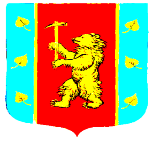 
Администрация муниципального образования Кузнечнинское городское поселение муниципального образования Приозерский муниципальный район Ленинградской областиП О С Т А Н О В Л Е Н И Е от « 30 »  декабря 2022 года  № 321 .Об утверждении Положения об общественной комиссии по формированию комфортной городской среды и о создании общественной комиссии МО Кузнечнинское городское поселение МО Приозерского муниципального районаЛенинградской области В соответствии с Федеральным законом от 06.10.2003 № 131-ФЗ «Об общих принципах организации местного самоуправления в Российской Федерации», с подпунктом «в» пункта 10 Правил предоставления и распределения субсидий из федерального бюджета бюджетам субъектов Российской Федерации на поддержку государственных программ субъектов Российской Федерации и муниципальных программ формирования современной городской среды от 30 декабря 2017 года № 1710, Федеральным законом от 21 июля 2014 года № 212-ФЗ «Об основах общественного контроля в Российской Федерации», Уставом МО Кузнечнинское городское поселение МО Приозерского муниципального района Ленинградской области, в целях информирования граждан и организаций о разработанном проекте муниципальной программы МО Кузнечнинское городское поселение МО Приозерского муниципального района Ленинградской области «Формирование городской среды и обеспечение качественным жильем граждан на территории Кузнечнинского городского поселения на 2022-2025 годы», информирования граждан об итогах отбора конкурсных заявок по дворовым территориям многоквартирных домов, общественным пространствам для включения в муниципальную программу на территории МО Кузнечнинское городское поселение МО Приозерского муниципального района Ленинградской области, для обеспечения объективной оценки доступности, беспрепятственности и безопасности реализуемых мероприятий по благоустройству территорий, администрация МО Кузнечнинское городское поселение МО Приозерского муниципального района Ленинградской областиПОСТАНОВЛЯЕТ:       1. Утвердить Положение об общественной комиссии МО Кузнечнинское городское поселение МО Приозерского муниципального района Ленинградской области по формированию комфортной городской среды согласно приложению № 1 к настоящему постановлению.2. Создать общественную комиссию по формированию комфортной городской среды МО Кузнечнинское городское поселение МО Приозерского муниципального района Ленинградской области и утвердить ее состав согласно приложению № 2 к настоящему постановлению.3. Распоряжение администрации № 61 от 20.08.2019 г. – считать утратившим силу.Опубликовать настоящее постановление в средствах массовой информации и на официальном сайте администрации МО Кузнечнинское городское поселение МО Приозерского муниципального района Ленинградской области www. kuznechnoe.lenobl.ru. 5. Настоящее постановление вступает в силу после официального опубликования. 6. Контроль за исполнением настоящего постановления оставляю за собой.Глава администрации                                                                   Н.Н. СтанововаИсп.Семенова С.Н. 98-242Разослано: дело-1, зам.главы-1	Приложение № 1к постановлению администрации МО Кузнечнинское городское поселение МО Приозерского муниципального района Ленинградской области « 30 » декабря 2022 года № 321.Положение об общественной комиссии МО Кузнечнинское городское поселение МО Приозерского муниципального района Ленинградской области по формированию комфортной городской средыРаздел 1. Общие положения.1.1. Общественная комиссия МО Кузнечнинское городское поселение МО Приозерского муниципального района Ленинградской области по формированию комфортной городской среды  (далее - Комиссия) создается в целях выработки эффективных решений, учитывающих мнения общественности, по вопросам повышения уровня благоустройства дворовых территорий многоквартирных домов, общественных территорий муниципального образования и включения их в муниципальную программу МО Кузнечнинское городское поселение МО Приозерского муниципального района Ленинградской области «Формирование городской среды и обеспечение качественным жильем граждан на территории Кузнечнинского городского поселения на 2022-2025 годы» (далее - муниципальная программа), а также осуществления контроля за ходом её реализации, общественного обсуждения Проекта Правил благоустройства территории МО Кузнечнинское городское поселение МО Приозерского муниципального района Ленинградской области.Раздел 2. Полномочия комиссии.2.1. Утверждение итогов общественного обсуждения проекта муниципальной программы, проекта Правил благоустройства территории МО Кузнечнинское городское поселение МО Приозерского муниципального района Ленинградской области, итогов общественных обсуждений по выбору территорий, подлежащих благоустройству, перечня мероприятий по благоустройству территорий, дизайн-проектов территорий.2.2. Осуществление мониторинга хода реализации реализуемых мероприятий по формированию комфортной городской среды.2.3. Приемка выполненных работ по благоустройству территорий в рамках муниципальной программы.2.4. Отбор представленных заявок на включение дворовой территории в муниципальную программу МО Кузнечнинское городское поселение МО Приозерского муниципального района Ленинградской области «Формирование городской среды и обеспечение качественным жильем граждан на территории Кузнечнинского городского поселения на 2022-2025 годы» 2.5. Рассмотрение и оценка заявок  на участие в отборе на включение  дворовой территории в муниципальную программу МО Кузнечнинское городское поселение МО Приозерского муниципального района Ленинградской области «Формирование городской среды и обеспечение качественным жильем граждан на территории Кузнечнинского городского поселения на 2022-2025 годы» на соответствие требованиям и условиям, установленным Порядком предоставления, рассмотрения и оценки предложений заинтересованных лиц для включения дворовой территории в муниципальную программу «Формирование городской среды и обеспечение качественным жильем граждан на территории Кузнечнинского городского поселения на 2022-2025 годы МО Кузнечнинское городское поселение МО Приозерского муниципального района Ленинградской области.2.6. Проведение проверки данных, представленных участниками отбора, путем рассмотрения представленного пакета документов, при необходимости выезжает на место.            2.7. Оценка поданных голосов за каждую общественную территорию и поступивших заявок о поддержке, определение территории общего пользования, подлежащую включению в муниципальную программу МО Кузнечнинское городское поселение МО Приозерского муниципального района Ленинградской области «Формирование городской среды и обеспечение качественным жильем граждан на территории Кузнечнинского городского поселения на 2022-2025 годы» в соответствии утвержденным Порядком предоставления, рассмотрения и оценки предложений заинтересованных лиц для включения общественной территории в муниципальную программу «Формирование городской среды и обеспечение качественным жильем граждан на территории Кузнечнинского городского поселения на 2022-2025 годы» МО Кузнечнинское городское поселение МО Приозерского муниципального района Ленинградской области.          2.8. Рассмотрение сводного перечня замечаний или предложений, подготовка рекомендаций при общественном обсуждении проекта муниципальной программы. 2.9. Рассмотрение, обобщение сводного перечня замечаний (предложений). Поступивших в рамках общественного обсуждения проекта Правил благоустройства территории МО Кузнечнинское городское поселение МО Приозерского муниципального района Ленинградской области.2.10. Подготовка рекомендаций при общественном обсуждении проекта Правил благоустройства территории МО Кузнечнинское городское поселение МО Приозерского муниципального района Ленинградской области.2.11. Подведение итогов приема предложений и определения общественной территории, в пользу которой высказалось наибольшее число жителей МО Кузнечнинское городское поселение МО Приозерского муниципального района Ленинградской области, для включения в заявку МО Кузнечнинское городское поселение МО Приозерского муниципального района Ленинградской области предоставления на Всероссийский конкурс лучших проектов создания комфортной городской среды.Раздел 3. Состав комиссии.3.1. Комиссия формируется главой администрации МО Кузнечнинское городское поселение МО Приозерского муниципального района Ленинградской области.3.2. В состав Комиссии входят представители администрации МО Кузнечнинское городское поселение МО Приозерского муниципального района Ленинградской области, общественных организаций, предприятий поселения, муниципальных учреждений, партий, жители поселения.3.3. В состав Комиссии могут входить члены Совета депутатов МО Кузнечнинское городское поселение МО Приозерского муниципального района Ленинградской области.Раздел 4. Работа комиссии.4.1. Руководство Комиссией осуществляет председатель, а в его отсутствие - заместитель председателя.4.2. Комиссия правомочна, если на заседании присутствует более половины от общего числа ее членов. Каждый член Комиссии имеет 1 голос.4.3. Решения Комиссии принимаются простым большинством голосов членов Комиссии, принявших участие в ее заседании.4.4. Решения Комиссии в день их принятия оформляются протоколом, который подписывают председатель и секретарь Комиссии. Не допускается заполнение протокола карандашом и внесение в него исправлений. Протокол заседания ведет секретарь Комиссии. Указанный протокол составляется в 2 экземплярах, один из которых остается в Комиссии, другой передается в МО Кузнечнинское городское поселение МО Приозерского муниципального района Ленинградской области.4.5. Решения комиссии опубликовываются на официальном сайте МО Кузнечнинское городское поселение МО Приозерского муниципального района Ленинградской области в течение трех рабочих дней с момента подписания.Состав общественной комиссии по формированию комфортной городской среды МО Кузнечнинское городское поселение МО Приозерского муниципального района Ленинградской области Председатель комиссии: Глава администрации МО Кузнечнинское городское поселение МО Приозерского муниципального района Ленинградской области Заместитель председателя:Заместитель главы администрации МО Кузнечнинское городское поселение МО Приозерского муниципального района Ленинградской областиСекретарь комиссии:Ведущий специалист (по оргработе) МО Кузнечнинское городское поселение МО Приозерского муниципального района Ленинградской областиЧлены комиссии:- Глава МО Кузнечнинское городское поселение; - Заместитель главы администрации по экономике и финансам МО Кузнечнинское городское поселение МО Приозерского муниципального района Ленинградской области;- Ведущий специалист (землеустроитель) МО Кузнечнинское городское поселение МО Приозерского муниципального района Ленинградской области;- Представители депутатов Совета депутатов МО Кузнечнинское городское поселение МО Приозерского муниципального района Ленинградской области (по согласованию);- Директор МП "ЖКО МО Кузнечнинское городское поселение" (по согласованию);- Председатель женского совета МО Кузнечнинское городское поселение МО Приозерского муниципального района Ленинградской области (по согласованию);- Представители инициативных комиссий МО Кузнечнинское городское поселение МО Приозерского муниципального района Ленинградской области (по согласованию);- Специалист администрации ответственный за ведение официального сайта администрации МО Кузнечнинское городское поселение МО Приозерского муниципального района Ленинградской области.Приложение № 2к постановлению администрации МО Кузнечнинское городское поселение МО Приозерского муниципального района Ленинградской области « 30 » декабря 2022 года № 321.